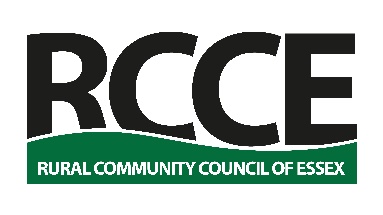               Rural Housing Enabler Person SpecificationCharacteristics and competencies will be assessed through a combination of application form and interview.Useful Experience and Skills:Understanding of the work of parish and town councils.Understanding of Affordable Rural Housing, planning. policies or housing.Community action or community development experience.Experience of volunteering.Group facilitation.Customer service and public relations.Social and market research.Organising events and/or delivering training.Core competencies Key characteristicsOrganisational and personal skills, literacy Organised and with a high level of self-motivation.Flexible. Available to manage own time effectively and work anti-social hours (evenings, weekends) as necessary.Understanding of the issues faced in rural areas.Able to drive with access to a car for work.Functionally literate, able, and willing to keep written and electronic records.Capable computer user, including email, word processing, social media, basic Excel spreadsheets.Naturally a solution orientated person; capable of understanding challenges and works to find solutions.Communication skillsAble to listen effectively, empathise with others and identify verbal and non-verbal communication signals.Respectful, open, and sensitive to others. Positively committed to anti-discriminatory practice, equality and social action.  Has personal integrity, understands confidentiality and Data Protection issues.Influencing, Enabling and EmpoweringAble to understand power and influence. Interested in enabling and empowering local communities.Dynamic, motivated, energetic and creative with a can-do approach to problem-solving.Able to understand and deal with competing agendas.Understands the context and practice of community action.Relationship buildingSelf-aware, adaptable and responsive to others. Able to work constructively in team situations.Adaptable, diplomatic and able to relate to a wide range of people. Understands and has skills to manage partnerships and relationships.Has a versatile and flexible approach to work.Demonstrates insight, experience and resourcefulness. 